CURRENT ISSUES IN INTERIORS SYMPOSIUMTITLE(The title should be max. 20 words, 14 pt, Arial, bold, and all capitalized.)*1(Academic Title) Name Surname (Corresponding Author),2(Academic Title) Name SurnameAffiliation Address1Affiliation Address2E-mail1: email@xxx.com, E-mail2:  email@xxx.comPhone1: +xx xxx xxx xx xx, Phone2:  +xx xxx xxx xx xxAbstractIt is required for the authors to submit their full paper based on this given template. Authors with the notification of acceptance are kindly asked to send their full papers using this template until February 26th, 2024, Monday. The full papers should be submitted to cii@yasar.edu.tr. Please make sure to use an e-mail address that you frequently check. All submitted full papers are expected to be revised according to the Scientific Committee reviews sent through the notification of acceptance e-mail. The full paper should be written in English (US). The paper size should be A4. The full paper should be submitted in .doc or .docx format. The full paper should contain title, author details, abstract, keywords, main text, figures (if any), tables (if any) and references. The file size of the full paper should be maximum 18 MB. The file name should be as follows: CII_2024_Full_Paper_Surname_Surname. The abstract should be between 300-500 words (except the title, author details, keywords). The abstract should not include images or tables.Keywords: Keyword one; Keyword two; Keyword three; Keyword four; Keyword five.Main Text TitleThe full paper main text should be between 4000-6000 words (except the title, author details, abstract, keywords, figures/tables and references). The figures should be embedded into the full text. Also, they should be sent separately as .jpg/.jpeg in 300 DPI via transfer link (Google Drive, WeTransfer, etc.). The file name for separate files should be as follows: CII_2024_Figure_1_Surname_Surname.Main Text Sub-TitleThe tables should be embedded into the full text in editable format. There are no maximum numbers for the figures and tables. All the figures and tables should be “in line with text”. The name of each figure should be given under the related figure whereas the name of each table should be given above the related table. The figures should be numbered consecutively. The tables should be numbered consecutively.Table 1.1. Table Example (Source: Author)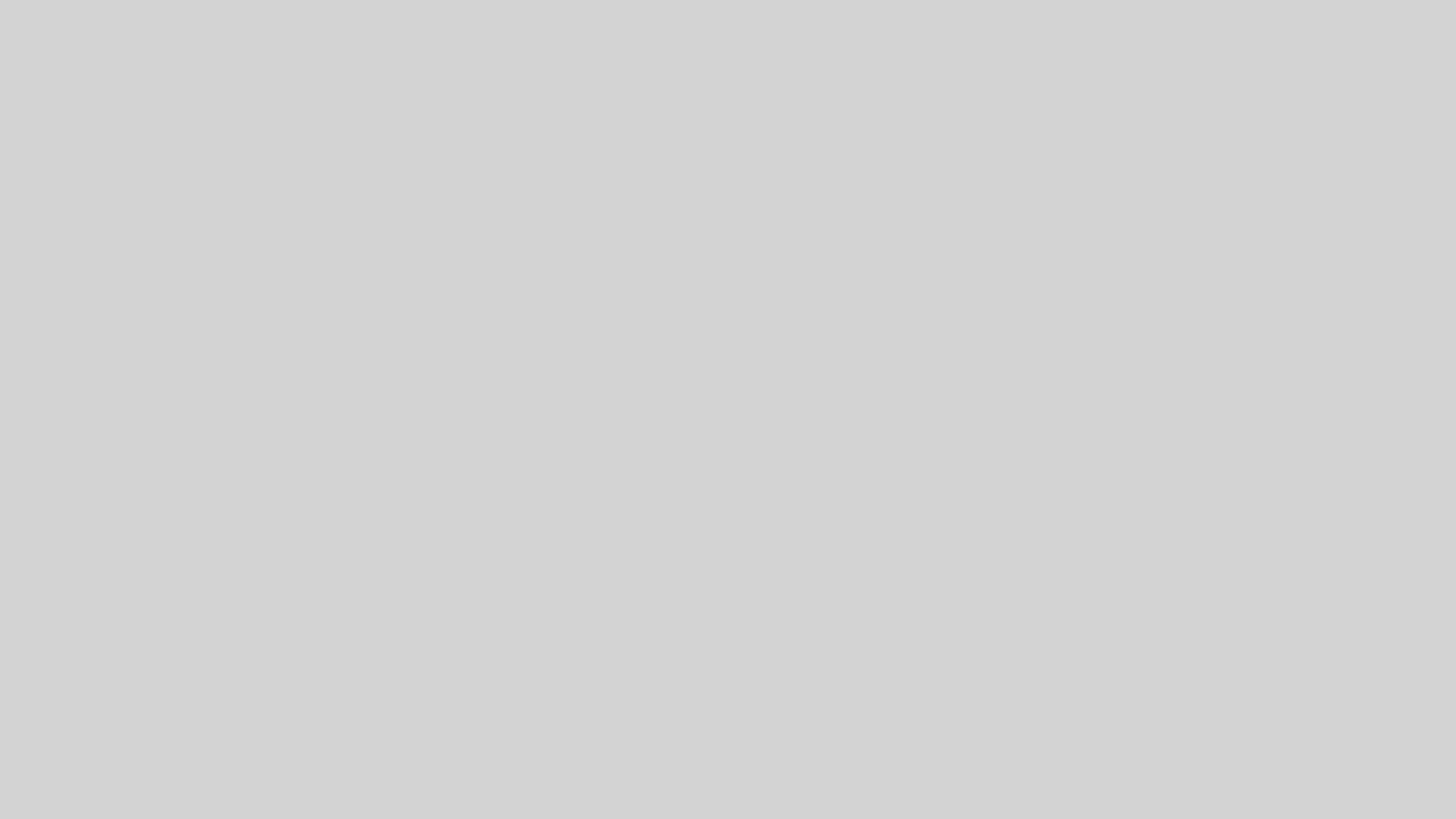 Figure 1.1. Figure Example (Source: Author)ReferencesAmerican Psychological Association (APA) 7th edition should be used both for in-text and end references.Important Notes on Format (Font, Alignment & Line Spacing)The title should be 14 ft, Arial, bold and all capitalized.The author details should be 12 ft, Arial and bold.The abstract and keywords should be 12 ft, Arial and regular.The main text should be 12 ft, Arial and regular.The sub-titles in the main text should be 12 ft, Arial and bold.The main text should be justified.The figures and the tables should be center aligned.The main text and end-references should be single-spaced.There should be no blank space between the figure and the figure name below. Before the figure, there should be a single blank space.There should be no blank space between the table and the table name above. After the table, there should be a single blank space.